Stagione Sportiva 2023/2024CORTE SPORTIVA D’APPELLO TERRITORIALELa Corte sportiva d’appello territoriale presso il Comitato Regionale Marche, composta daAvv. Piero Paciaroni - Presidente Dott. Giovanni Spanti - VicepresidenteAvv. Francesco Scaloni – ComponenteDott. Lorenzo Casagrande Albano – Componente Segretario f.f.nella riunione del 6 novembre 2023, ha pronunciato:  Dispositivo n. 9/CSAT 2023/2024Reclamo n. 9/CSAT 2023/2024a seguito del reclamo n. 9 promosso dalla A.P.D. COLLE 2006 in data 20/10/2023 avverso la sanzione sportiva della squalifica per 8 (otto) giornate al calciatore MARCO LORENZONI applicata dal Giudice sportivo territoriale della Delegazione Provinciale Ancona con delibera pubblicata sul Com. Uff. n. 30 del 18/10/2023.         DISPOSITIVO                                                                         P.Q.M. la Corte sportiva d’appello territoriale, definitivamente pronunciando, respinge il reclamo come sopra proposto dalla A.P.D. COLLE 2006.Dispone addebitarsi il relativo contributo e manda alla Segreteria del Comitato Regionale Marche per gli adempimenti conseguenti.Così deciso in Ancona, nella sede della FIGC - LND - Comitato Regionale Marche, in data 6 novembre 2023.Il Relatore                                                                                                               Il Presidente                                                         F.to in originale                                                                                                       F.to in originaleGiovanni Spanti                                                                                                      Piero PaciaroniDepositato in Ancona in data 6 novembre 2023Il Segretario f.f.                                                                                            F.to in originaleLorenzo Casagrande Albano       Dispositivo n. 10/CSAT 2023/2024Reclamo n. 10/CSAT 2023/2024a seguito del reclamo n. 10 promosso dalla A.S.D. AMATORI CALCIO APPIGNANO in data 31/10/2023 avverso le sanzioni sportive delle ammende di € 300,00 (trecento/00) e di € 50,00 (cinquanta/00), della inibizione fino al 25/12/2023 al sig. ADRIANO IPPOLITI ed al sig. DANILO TORRESI,della squalifica per 4 (quattro) giornate all’allenatore ANDREA PROSPERI e per 3 (tre) giornate al calciatore FILIPPO BRAVI applicate dal Giudice sportivo territoriale della Delegazione Provinciale Ancona con delibera pubblicata sul Com. Uff. n. 33 del 25/10/2023.    DISPOSITIVO                                                                         P.Q.M. la Corte sportiva d’appello territoriale, definitivamente pronunciando, accoglie parzialmente il reclamo e, per l’effetto, riduce l’ammenda ad € 100,00 (cento/00); lo respinge nel resto.Dispone restituirsi il relativo contributo e manda alla Segreteria del Comitato Regionale Marche per gli adempimenti conseguenti.Così deciso in Ancona, nella sede della FIGC - LND - Comitato Regionale Marche, in data 6 novembre 2023.Il Relatore                                                                                                               Il Presidente                                                         F.to in originale                                                                                                       F.to in originaleFrancesco Scaloni                                                                                                  Piero PaciaroniDepositato in Ancona in data 6 novembre 2023Il Segretario f.f.                                                                                            F.to in originaleLorenzo Casagrande Albano          Pubblicato in Ancona ed affisso all’albo del C.R. M. il 06/11/2023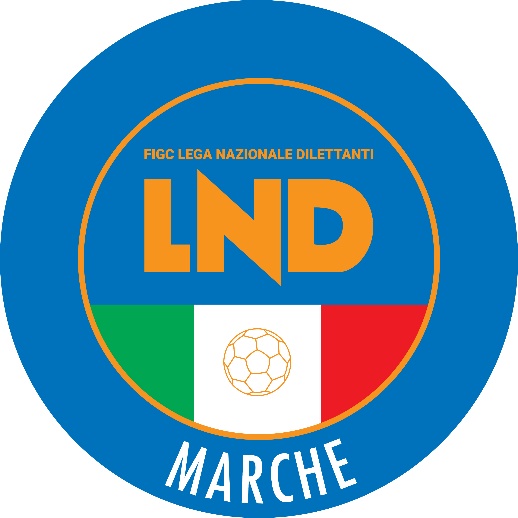 Federazione Italiana Giuoco CalcioLega Nazionale DilettantiCOMITATO REGIONALE MARCHEVia Schiavoni, snc - 60131 ANCONACENTRALINO: 071 285601 - FAX: 071 28560403sito internet: marche.lnd.ite-mail: crlnd.marche01@figc.itpec: marche@pec.figcmarche.itComunicato Ufficiale N° 84 del 6 novembre 2023Il Segretario(Angelo Castellana)Il Presidente(Ivo Panichi)